LeerdoelInzicht krijgen in duurzaamheid van kleding (door keurmerk onderzoek)Oriëntatie op de directe omgeving m.b.t. duurzame mode en kledingwinkelsBronnenonderzoek doenBewustwording op duurzaamheid als consumentDe opdracht – 60 minGa met je viertal aan de slagOm straks duurzame outfit te kunnen kopen of maken, is het handig om  te weten wanneer het duurzaam is. Waar moet en wil je op letten? Deel 1: Maak een checklist aan de hand van keurmerken en bronnen.Ga naar https://keurmerkenwijzer.nl/overzicht/kleding/. Elke student kiest een keurmerk. Kies een keurmerk dat je wel eens hebt gezien en onderzoek aan welke eisen de kleding moet voldoen. Je kan op deze keurmerkenwijzer kijken, maar zoek ook wat extra informatie op de website van het keurmerk zelfNoem de drie belangrijkste punten waar het keurmerk op letDeel met elkaar deze punten en kies een top 4 uit waar je op wil letten als je straks gaat shoppenEr zijn meer punten waar je op kan letten als je voor duurzame kleding gaat dan alleen de manier waarop het is geproduceerd Kijk eens naar deze checklist of download de app Good on You. Hierin kan je kledingmerken en hun rating opzoeken. Of zoek andere informatie Vul de vier belangrijkste punten aan met minimaal 2 punten die je nog hebt gevonden of zelf hebt bedachtDeel 2: Onderzoek waar je in Lelystad duurzame kleding of stoffen kan vinden. Welke zouden in aanmerking kunnen komen om langs te gaan?Breng met je groep minimaal 5 winkels of andere kledingbedrijven in beeld die duurzaam lijken te zijn. Gebruik hiervoor je eigen gemaakte checklist uit deel 1 en doe onderzoek op hun website of andere bronnen die iets melden over deze winkel. (zoals the Good on You app) Zoek online naar bronnen zoals merkenchecker, duurzame winkels in lelystad, en bij duurzame online winkels.Vul het schema in op het opdrachtformulier óf maak een collage met dezelfde inhoudPortfolioHet  antwoordformulier en of de collage worden opgenomen in het porfolioHet wordt beoordeeld met voldaan/niet voldaan Dit formulier kan je uploaden in Teams in de map van periode 2Na het onderzoek van de keurmerken, en andere informatiebronnen waar duurzame kleding aan moet voldoen, hebben jullie (minimaal) zes aandachtspunten samengesteld waar je op wil letten bij het shoppen. Vul deze zes punten hieronder in. Leg uit waarom jullie deze zes het meest belangrijk vinden. Lijst duurzame winkels/bedrijvenVul hieronder in welke winkels/bedrijven jullie hebben gevonden waar je misschien wil gaan shoppen. Ze sluiten dus aan bij jullie checklist.Keuzedeel duurzaamheid in het beroep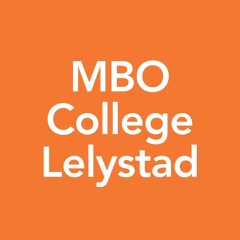 Opdracht 2.4  Duurzame kleding in Lelystad Keurmerken en duurzame winkels Keuzedeel duurzaamheid in het beroepAntwoordformulier opdracht 2.4Duurzame kleding in LelystadPortfolio KD duurzaamheid in het beroepNaam: 1.2.3.4.5.6.ToelichtingWinkel/bedrijfWebsite AdresDuurzame productenDoelgroep Gebruikte bronnen 